COMUNE DI CERIANO LAGHETTO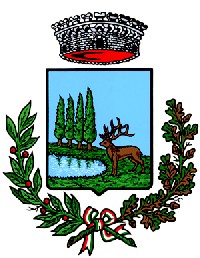 Provincia di Monza e della BrianzaPiazza Lombardia - 20816 – Ceriano Laghettowww.ceriano-laghetto.orgCodice Fiscale 01617320153        Partita IVA 00719540965Giugno 2023INFORMATIVA IMU 2023Con decorrenza 1° gennaio 2020, è stata istituita la nuova IMU, disciplinata dalle disposizioni di cui all'articolo 1, commi da 739 a 783, della legge 27 dicembre 2019, n. 160. Il Comune di Ceriano Laghetto, con Deliberazione del Consiglio Comunale n. 5  del 27/04/2023 ha fissato per l’anno 2023 le aliquote e le detrazioni per la nuova IMU nel seguente modo:Si ricorda che, con decorrenza dal 2021 per una sola unità immobiliare a uso abitativo, non locata o data in comodato d'uso, posseduta in Italia a titolo di proprietà o usufrutto da soggetti non residenti nel territorio dello Stato che siano titolari di pensione maturata in regime di convenzione internazionale con l'Italia, residenti in uno Stato di assicurazione diverso dall'Italia, l'imposta municipale propria, è applicata nella misura della metà. 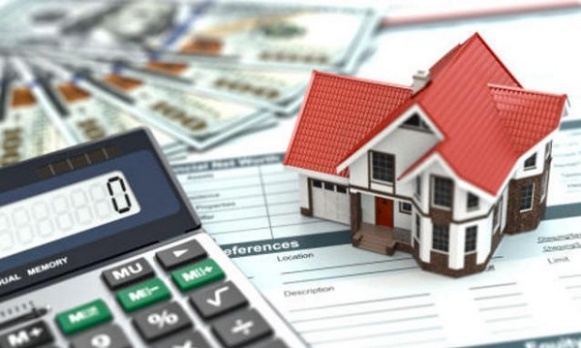 SCADENZE VERSAMENTO IMU 2023: Acconto IMU: 16 giugno 2023. Saldo IMU: 16 dicembre 2023Sarà possibile effettuare il versamento con modello F24 in banca o in posta utilizzando il codice Ente per il Comune di Ceriano Laghetto: "C512". I cittadini residenti all'estero possono versare l'importo dovuto sul conto corrente del Comune di Ceriano Laghetto IBAN: IT 94K 05034 32871 000000007128 (Bic/Swift: BAPPIT21C90) indicando nella causale "Codice fiscale del contribuente - IMU 2023".Nel caso ci fossero dubbi o richieste di eventuali chiarimenti sulla propria posizione contattare l’ufficio tributi per una verifica.CATEGORIEALIQUOTE (per mille)Unità immobiliari adibite ad abitazione principale del soggetto passivo e sue pertinenze, non classificate nelle categorie catastali. A/1, A/8, A/9 esentiAbitazione principale cat. A/1, A/8, A/9 e relative pertinenze6,00 (con detrazione di 200,00€)Immobili cat. D10,60Aree fabbricabili10,60Immobili classificati nel gruppo catastale D/3, se e fino a quando sono esercitati di fatto come teatri e/o cinema8,60Terreni posseduti da coltivatori direttiesentiTerreni agricoli posseduti da non coltivatori diretti9,06Fabbricati rurali strumentali1,00Immobili costruiti e destinati dall’impresa costruttrice alla vendita, fintanto che permanga tale destinazione e gli immobili non siano in ogni caso locatiesentiImmobili locati a canone concordato di cui alla L. n 431/1998, abbattimento dell’aliquota al 75%7,95Unità immobiliari, fatta eccezione per quelle classificate nelle categorie A/1, A/8, A/9, concesse in comodato dal soggetto passivo ai parenti in linea retta entro il primo grado che le utilizzano come abitazione principale, come dovrà risultare all’anagrafe6,00Altri immobili, tutte le fattispecie residuali di fabbricati rispetto alle categorie precedenti10,60Unità immobiliare posseduta a titolo di proprietà o di usufrutto da anziani o disabili che acquisiscono la residenza in istituti di ricovero o sanitari a seguito di ricovero permanente, a condizione che la stessa non risulti locataesenti